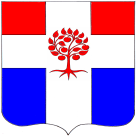 Администрациямуниципального образования  Плодовское  сельское  поселениемуниципального образования  Приозерский  муниципальный районЛенинградской  областиП О С Т А Н О В Л Е Н И Еот 14 июня  2016 года      	                      №  183В соответствии со статьей 19 Федерального закона от 05.04.2013 года № 44 – ФЗ «О контрактной системе в сфере закупок товаров, работ, услуг для обеспечения государственнфх и муниципальных нужд», постановлением Правительства Российской Федерации от 02.09.2015 года № 926 «Об утверждении общих правил определения требований к закупаемым заказчиками отдельным видам товаров, работ, услуг (в том числе предельных цен товаров, работ, услуг)», руководствуясь Уставом муниципального образования Плодовское сельское поселение муниципального образования Приозерский муниципальный район Ленинградской области, администрация муниципального образования Плодовское сельское поселение муниципального образования Приозерский муниципальный район Ленинградской области ПОСТАНОВЛЯЕТ:1. Утвердить Правила определения требований к закупаемым муниципальными органами муниципального образования Плодовское сельское поселение муниципального образования Приозерский муниципальный район Ленинградской области, включая подведомственными (курируемыми) казенными, бюджетными учреждениями отдельным видам товаров, работ, услуг (в том числе предельных цен товаров, работ, услуг) согласно приложению.2. Руководителям муниципальных учреждений: администрации муниципального образования Плодовское сельское поселение муниципального образования Приозерский муниципальный район Ленинградской области, в соответствии с Правилами, утвержденными настоящим постановлением, утвердить требования к закупаемым подведомственными (курируемыми) казенными, бюджетными учреждениями отдельным видам товаров, работ, услуг (в том числе предельные цены товаров, работ, услуг) до 1 января 2016 года.     3. Разместить настоящее постановление на официальном сайте Российской Федерации в информационно – телекоммуникационной сети Интернет для размещения онформации о размещении заказов на поставки товаров, выполнение работ, оказание услуг (www.zakupki.gov.ru) в течение 3-х дней со дня его подписания.4. Разместить настоящее постановление на официальном сайте администрации муниципального образования Плодовское сельское поселение муниципального образования Приозерский муниципальный район Ленинградской области в сети Интернет и опубликовать в средствах массовой информации в течение 15 дней со дня его подписания.5. Настоящее постановление вступает в силу с  момента публикования.        6. Контроль за исполнением настоящего постановления оставляю за собой.Вр.и.о. главы администации                                                                                      Е.В.Мялкин  Исп. Ефремова Е.С. 96-309В дело-3,специалист по жилью - 1 Об утверждении Правил определения требований к закупаемым органами местного самоуправления муниципального образования Плодовское сельское поселение муниципального образования Приозерский муниципальный район Ленинградской области, включая подведомственными  (курируемыми) казенными, бюджетными, учреждениями отдельным видам товаров, работ, услуг (в том числе предельных цен товаров, работ, услуг)